RESUME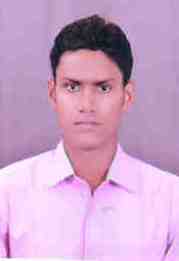 ASHWANI KUMARAt- Khurd chiraya, Po- MohdipurPs- Jagdishpur, Dist-BhagalpurState-Bihar, Pin-813105Mob-9801642753Email-ashwaniraj600@gmail.comCareer Objective:-To grab an opportunity and set myself a goal where I can be innovative and attain a challenging position by exercising my interpersonal skills to the fullest for growth of organization and mine as well.Educational Qualifications:-Personal Qualities:-Hard work with positive attitudeLike to finish task within timeLeadership	Implant Training:-Patratu Thermal power Station Ramgarh (JHARKHAND)Personal Profile:-Date Of Birth			:- 16-03-1995Gender			:- MaleFather’s Name			:- Umesh SinghMother’s name		:- Nilam DeviMarital Status			:- SingleNationality			:- IndianReligion			:- HinduLanguages known		:- Hindi/EnglishPermanent Address		:- Vill-Khurd Chiraya, Po- Modhipur				   Ps-Jagdishpur, Dist-Bhagalpur				   State- Bihar, pin-813105Declaration:-	I hereby declare that the above mentioned information is correct up to my knowledge and I bear the responsibility for the correctness of the above-mentioned particulars.Place:- 										Ashwani KumarDate:-ExaminationSpecializationSchool/CollegeYearBoard/university%DiplomaMechanical EngineeringK.K.C.E.M   NALANDA(2nd Shift)2013-16S.B.T.E. Bihar66.31I.ScScienceL.N College, Sahapur, Banka2013B.S.E.B Patna56.80MatriculationScience & MathZila School Bhagalpur2010B.S.E.B Patna56